Worksheet #1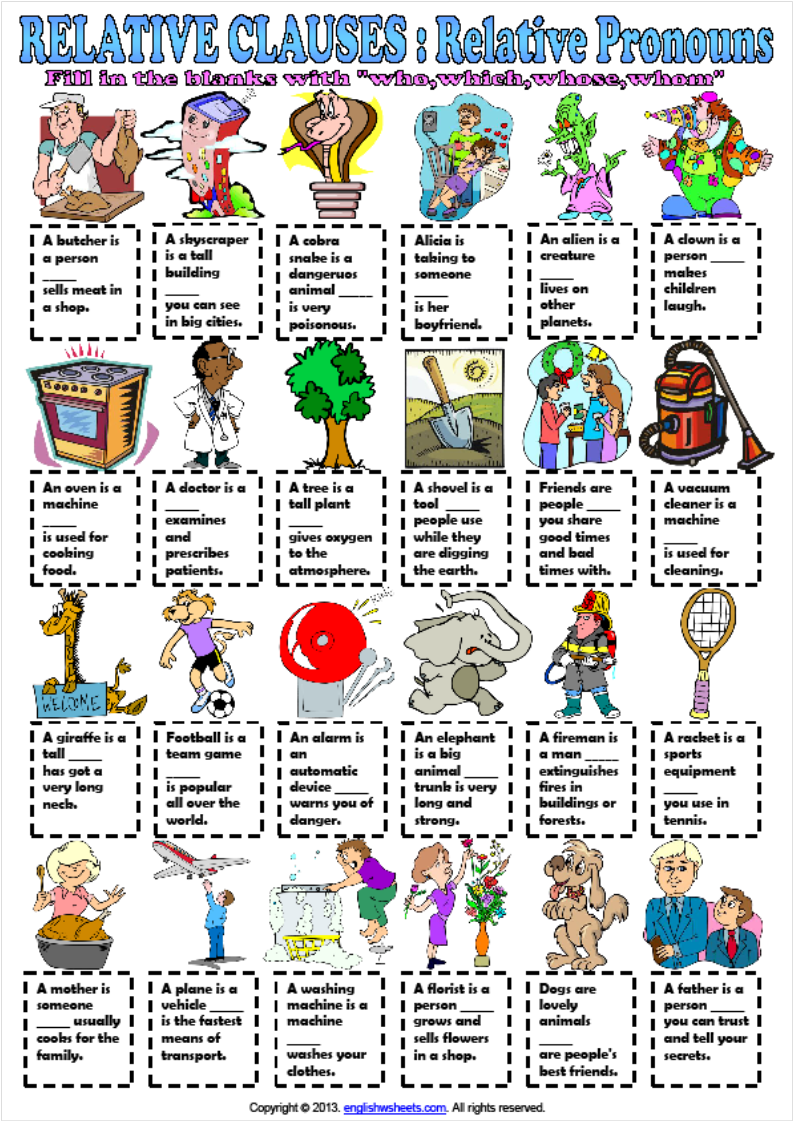 Worksheet #1_AnswerWorksheet #2This is the lady about whom _____________________________________ We visited a country that _________________________________________ I don't like the people whom ______________________________________ Where's the basket in which ______________________________________? Peter laughed at the story that _____________________________________ My aunt met the writer whom _____________________________________about. Sammie spoke with the teacher whose _______________________________ I met the manager whom _________________________________________for. She hates the blouse that __________________________________________ Tell me about the tourists whose ____________________________________ What did you do with the money which ____________________________________ That’s Brad, the guy ____________________________________ Worksheet #2_Answers will varyThis is the lady about whom _____________________________________ We visited a country that _________________________________________ I don't like the people whom ______________________________________ Where's the basket in which ______________________________________? Peter laughed at the story that _____________________________________ My aunt met the writer whom _____________________________________about. Sammie spoke with the teacher whose _______________________________ I met the manager whom _________________________________________for. She hates the blouse that __________________________________________ Tell me about the tourists whose ____________________________________ What did you do with the money which ____________________________________ That’s Brad, the guy ____________________________________ Worksheet #3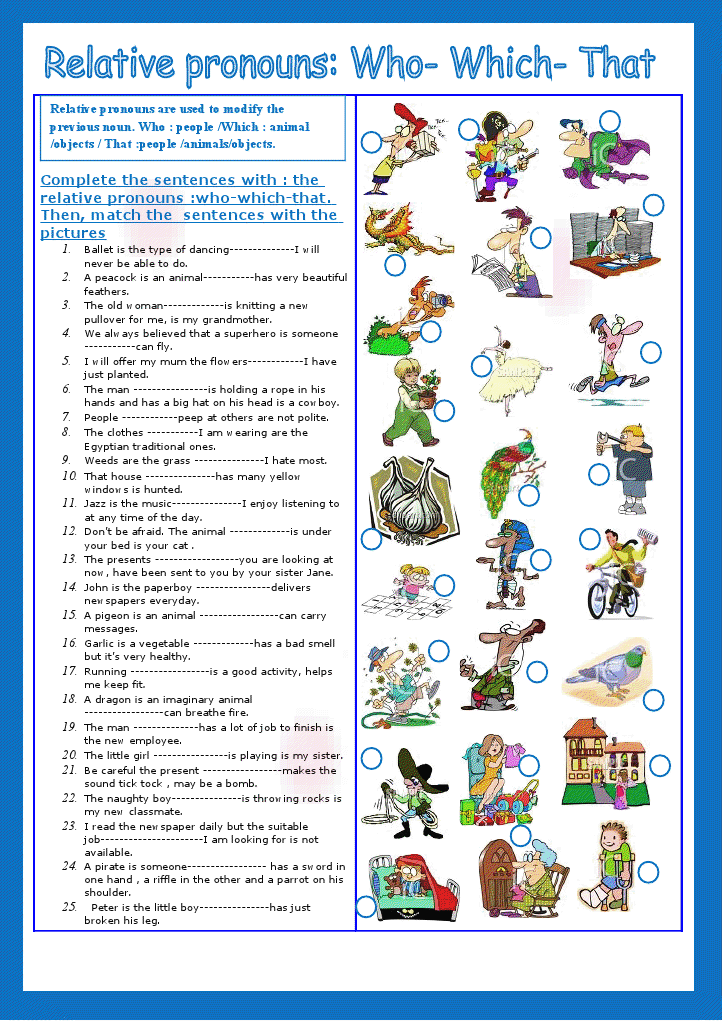 Worksheet #3_Answer Listening    Speaking        Grammar   WritingTopic: Relative pronounInstructor:Jin Lee & Lauren SonLevel:Intermediate(Adult)Students:12studentsLength:30 MinutesMaterials:two play dough (for magic show)worksheet #1,#2, #3(12copies)jeopardy game (ppt file), Computer and projectorAims:Main aim: Ss will be able to improve their grammar skills by playing a gameSecondary aim : Ss will be able to learn new grammar  and vocabulary by playing a game and doing worksheetPersonal aim : we want to be able to reduce commentaries and give more STT and improve elicitingLanguage Skills:Reading : Ss will read the sentences in worksheets and a gameListening : Ss will listen to speaking of teacher and classmatesSpeaking : Ss will speak their own sentence playing the gameWriting : Ss will write several sentences for their post activityLanguage Systems:Phonology : /r/, /l/Lexis : New vocabulary and idiomsFunction: explain, informGrammar: Relative pronoun –who, which, that, whomDiscourse: discussion and conversationAssumptions:Ss already know that how the class set up and run.Ss will learn how to add two clause together using relative pronouns.Ss understand the contents easily through games and activitiesAnticipated Errors and Solutions:Ss may not be able to understand the contents properly. ->ICQ and CCQActivity takes longer than expected   -> Instructors will cut the post activity speaking timeSs may need more time to work on the main activity
 -> Give Ss little more time to finish If Ss finish their task earlier than anticipated-> Ask students about the main ideas of relationship and SOS activityReferences:http://etc.sfsu.edu/sites/sites7.sfsu.edu.etc/files/worksheets/relative_pronouns.pdfhttp://www.englishwsheets.com/relative-clauses-1.htmlhttp://speakspeak.com/english-grammar-exercises/intermediatehttp://batxillerat2.wikispaces.com/5+Unit+5+RelativesLead-InLead-InLead-InLead-InMaterials: play doughMaterials: play doughMaterials: play doughMaterials: play doughTimeSet UpStudent ActivityTeacher Talk1minWhole classGood morning, everyone.  How was last week? Everyone seems tired, right?We prepared a magic show for you! And I’ll also teach you the trick at the end and you can surprise your friends. See these two play dough? It’ll magically become one. Open up your eyes and look closely! (add two pieces together) Pre-ActivityPre-ActivityPre-ActivityPre-ActivityMaterials: worksheet #1Materials: worksheet #1Materials: worksheet #1Materials: worksheet #1TimeSet UpStudent ActivityTeacher Talk2min4min2minWholeclassPairWhole classAnswers elicited questionsStudents work on their worksheetsStudents check answers Procedure: BrainstormingElicitHave you found out the trick?Great! As we showed our magic with play dough and you can also use sentences to do this magic trick.ModelWrite the subject “Relative pronoun” on the board and read it outWrite “Thank you very much for your peer evaluations. These are very touching.  How can you make them into one beautiful sentence? What word can you use as a magic power? Yes! “Which” is correct answer!Erase period and ‘these’ and write ‘which’ in between sentences.CCQ“Can you add two sentences together?”“What do you need to make that happen?Pre-activityInstructionI will pass out the worksheet #1. We will practice relative pronouns. With your partner, you will fill in the blanks with “who, which, whose, whom” and complete the sentence for last six questions. I’ll give you four minutes.(Distribute worksheet #1)Let’s look at Q1 together….Let’s look at Q18 together….Now, you may begin.ICQAre you working alone?How much time do you have?MonitoringMonitor discretely. Answer for any questions if needed.Give time warning: 2 minutes; 1 minute left. “Ok, times up.” Check AnswersLet’s go over the answers together.Go over one by one. Have each student read the sentence and guess the correct answer. “Great job everyone”Main ActivityMain ActivityMain ActivityMain ActivityMaterials: ppt file, computer, projectorMaterials: ppt file, computer, projectorMaterials: ppt file, computer, projectorMaterials: ppt file, computer, projectorTimeSet UpStudent ActivityTeacher Talk2min12mingroupsSs play the gameInstruction“Now, we are going to play a jeopardy game. You will work with your group. (divide in 3 groups) Let’s see the screen. Each team will choose one box and solve the problem in 5seconds. If you cannot answer in time, you will lose your chance and other teams may get the chance to answer.Let’s see one question as an example… ICQDo you work with your group?How much time do you have for one question?“Let’s start the game”Monitoring Monitor students as the game proceed and answer for any questions if needed.Time Warning Count 5 seconds and if the team can’t answer in 5 seconds, give the chance to the other teams.Finishing the game, sum the score and give the winner candies.Post ActivityPost ActivityPost ActivityPost ActivityMaterials: worksheet #2Materials: worksheet #2Materials: worksheet #2Materials: worksheet #2TimeSet UpStudent ActivityTeacher Talk4min2min1minGroupWhole classStudents work on their worksheets. Post ActivityInstructionWe will do one more worksheet before we finish today. With your partner, I want you to read the sentence and complete them. (distribute worksheet #2)ICQDo you work with group?How much time do you have?“Start it now”MonitoringMonitor discreetly. Answer students if they ask questions.Feedback“Let’s check the answers. Go over answers together.conclude lesson Elicit today’s subject and do any error correction about grammar and pronunciation that students often made mistakes. “You all did really good work today. Please try to remember new grammars we learnt today. Thank you for your participation and great attention. See you tomorrow!”SOS ActivitySOS ActivitySOS ActivitySOS ActivityMaterials: worksheet #3Materials: worksheet #3Materials: worksheet #3Materials: worksheet #3TimeSet UpStudent ActivityTeacher Talk5min2minIndividuallyWhole classworksheet #3Listening and fill in the gapsInstruction“Now, we are going to practice what we learned today. You will complete the sentence with relative pronoun and match the sentences with the pictures. You will work with your group and I will give you 5mins”(Distribute the worksheet #3)ICQIs this group work?How much time do you have? Check answer“Check the answers together. Please read aloud each sentences slowly and correctly by all students in rotation.”Teacher tells students correct answer as soon as they tell answer.